На основании пункта 12 части первой статьи 33 Избирательного кодекса Республики Беларусь (далее – Избирательный кодекс) Центральная избирательная комиссия Республики Беларусь (далее – Центральная комиссия) ПОСТАНОВЛЯЕТ:1. В период подготовки и проведения выборов депутатов Палаты представителей Национального собрания Республики Беларусь восьмого созыва (далее – Палата представителей) и депутатов местных Советов депутатов двадцать девятого созыва информация о ходе подготовки 
и проведения выборов публикуется в газетах, учредителями которых являются областные, Минский городской, районные, городские (городов областного подчинения) исполнительные комитеты (далее – местные газеты), и размещается на официальных сайтах в глобальной компьютерной сети Интернет (далее – интернет-сайты) указанных исполнительных комитетов, а также местных администраций районов в городах  
в специально созданной рубрике «Единый день голосования». Рубрика «Единый день голосования» открывается 
на соответствующих интернет-сайтах в трехдневный срок со дня официального опубликования Указа Президента Республики Беларусь 
о назначении выборов депутатов. Баннер рубрики «Единый день голосования» оформляется по образцу согласно приложению 1 и располагается на главных страницах интернет-сайтов. В рубрике «Единый день голосования» размещается гиперссылка 
на интернет-сайт Центральной комиссии. 2. Содержание рубрики «Единый день голосования» определяется:областного, Минского городского исполнительного комитета согласно приложению 2; районного, городского (городов областного подчинения) исполнительного комитета, местной администрации района в городе согласно приложению 3. 3. В местных газетах информация по вопросам подготовки 
и проведения выборов депутатов публикуется в следующем порядке 
и сроки:3.1. Указ Президента Республики Беларусь о назначении 
выборов депутатов – в ближайшем выпуске местной газеты после официального опубликования Указа;3.2. решение об образовании участков для голосования 
на соответствующей территории (с указанием границ каждого участка 
или перечнем населенных пунктов, улиц, домов, входящих в границы участка для голосования, места нахождения участковой избирательной комиссии и помещения для голосования) – в семидневный срок со дня принятия решения; 3.3. сообщение об образовании областной, Минской городской, окружной (окружных), районной, городской (в городе областного подчинения), участковых избирательных комиссий на соответствующей территории (количество избранных членов, способ выдвижения, место нахождения, номера телефонов, режим работы) – в семидневный срок 
со дня принятия соответствующего решения;3.4. решения территориальных избирательных комиссий о количестве подписей избирателей, необходимых для регистрации кандидата в депутаты по каждому избирательному округу по выборам в соответствующий местный Совет депутатов, – в ближайшем выпуске местной газеты после принятия решения;3.5. решения об определении на соответствующей территории мест, запрещенных для проведения пикетирования с целью сбора подписей избирателей; помещений для проведения встреч кандидатов в депутаты, их доверенных лиц с избирателями, а также для предвыборных собраний, организуемых избирателями; мест для проведения массовых мероприятий (собраний вне помещений, митингов, пикетирования) в целях осуществления предвыборной агитации; мест, наиболее посещаемых гражданами, для размещения агитационных печатных материалов – 
в ближайшем выпуске местной газеты после принятия решений;3.6. сообщение о регистрации кандидатов в депутаты Палаты представителей, областного, Минского городского Совета депутатов, баллотирующихся по избирательным округам, образованным 
на соответствующей территории (с указанием фамилии, собственного имени и отчества (если таковое имеется), даты рождения, должности служащего (профессии рабочего, занятия), места работы и места жительства (города; поселка городского типа или сельского населенного пункта 
с указанием района), партийности, а также достоверных сведений о доходах и имуществе (по решению соответствующей окружной избирательной комиссии), имевшейся у кандидата в областной, Минский городской Совет депутатов судимости (при наличии), – в ближайшем выпуске местной газеты после завершения регистрации кандидатов;3.7. сообщение о регистрации кандидатов в депутаты районного, городского (города областного подчинения) Совета депутатов, баллотирующихся по избирательным округам, образованным 
на соответствующей территории (с указанием фамилии, собственного имени и отчества (если таковое имеется), даты рождения, должности служащего (профессии рабочего, занятия), места работы и места жительства (города; поселка городского типа или сельского населенного пункта 
с указанием района), партийности, а также достоверных сведений о доходах и имуществе (по решению соответствующей территориальной избирательной комиссии), имевшейся судимости (при наличии), – 
в ближайшем выпуске местной газеты после завершения регистрации кандидатов; 3.8. информация об открытии лицами, выдвигаемыми кандидатами 
в депутаты, кандидатами в депутаты специальных избирательных счетов для формирования собственных избирательных фондов (с указанием реквизитов) – в ближайшем выпуске местной газеты после поступления информации об открытии счета;3.9. информация об общих суммах средств, поступивших на специальные избирательные счета лиц, выдвигаемых кандидатами в депутаты, кандидатов в депутаты, и общих суммах израсходованных средств – еженедельно после поступления соответствующей информации из подразделения банка; 3.10. график выступлений кандидатов в депутаты Палаты представителей, баллотирующихся по избирательным округам, образованным на соответствующей территории, по телевидению и радио, 
информация о дате и времени проведения теледебатов – в ближайшем выпуске местной газеты после проведения окружной избирательной комиссией жеребьевки по распределению эфирного времени, определения участников теледебатов; 3.11. сообщение об итогах выборов и список избранных депутатов Палаты представителей по избирательным округам, образованным на соответствующей территории (с указанием фамилии, собственного имени и отчества (если таковое имеется), даты рождения, должности служащего (профессии рабочего, занятия), места работы и места жительства (города; поселка городского типа или сельского населенного пункта с указанием района), партийности депутата и иных сведений 
в соответствии с требованиями статьи 82  Избирательного кодекса), – 
в ближайшем выпуске местной газеты после установления итогов выборов Центральной комиссией; 3.12. сообщение об итогах выборов и список депутатов областного, Минского городского Совета депутатов (по каждому избирательному округу с указанием фамилии, собственного имени и отчества (если таковое имеется), даты рождения, должности служащего (профессии рабочего, занятия), места работы и места жительства (города; поселка городского типа или сельского населенного пункта с указанием района), партийности депутата и иных сведений в соответствии со статьей 92 Избирательного кодекса) – в ближайшем выпуске местной газеты после установления итогов выборов областной, Минской городской избирательной комиссией;  3.13. сообщение об итогах выборов и список депутатов районного, городского (города областного подчинения) Совета депутатов (по каждому избирательному округу с указанием фамилии, собственного имени 
и отчества (если таковое имеется), даты рождения, должности служащего (профессии рабочего, занятия), места работы и места жительства (города; поселка городского типа или сельского населенного пункта с указанием района), партийности депутата и иных сведений в соответствии со статьей 92 Избирательного кодекса) – в ближайшем выпуске местной газеты после установления итогов выборов соответствующей территориальной избирательной комиссией.4. Информация, предусмотренная в подпунктах 3.6 (в части кандидатов в депутаты Палаты представителей), 3.11 пункта 3 настоящего постановления, публикуется в местных газетах, учредителями которых являются областные, Минский городской, районные, городские (городов областного подчинения) исполнительные комитеты.Информация, предусмотренная в подпунктах 3.2, 3.3 (в отношении Минской городской, районной, городской (городов областного подчинения), участковых избирательных комиссий), 3.5, 3.8 – 3.10 пункта 3 настоящего постановления, публикуется в местных газетах, учредителями которых являются Минский городской, районные, городские (городов областного подчинения) исполнительные комитеты. Информация, предусмотренная в подпунктах 3.7, 3.13 пункта 3 настоящего постановления, публикуется в местных газетах, учредителями которых являются районные, городские (городов областного подчинения) исполнительные комитеты. 5. Дополнительная информация по вопросам подготовки 
и проведения выборов публикуется в местных газетах и размещается 
на интернет-сайтах по усмотрению местных исполнительных 
и распорядительных органов и избирательных комиссий в соответствии 
с требованиями законодательства.  6. Местные исполнительные и распорядительные органы обеспечивают взаимодействие избирательных комиссий, редакций местных газет, администраторов интернет-сайтов с целью своевременного опубликования и размещения информации о подготовке и проведении выборов, а также осуществляют контроль за соблюдением установленного порядка информирования граждан.Председатель комиссии	И.В.КарпенкоСекретарь комиссии	Е.А.БалдовскаяПриложение 1к постановлению Центральной избирательной комиссии Республики Беларусь 09.11.2023 № 24Баннер рубрики «Единый день голосования»на интернет-сайтах исполнительных комитетови администраций районов в городах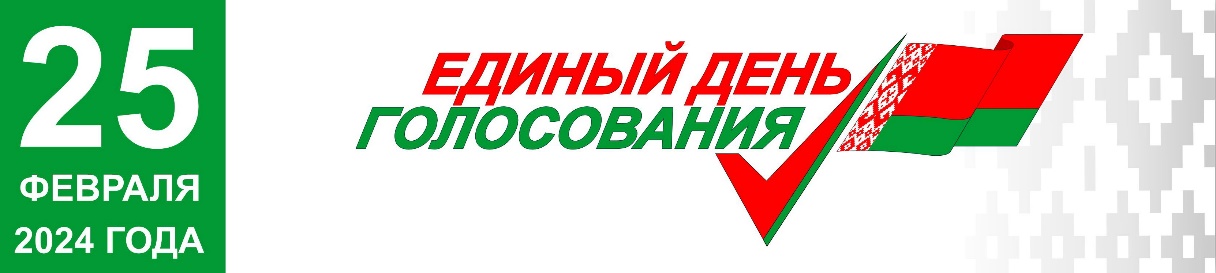 Приложение 2к постановлению Центральной избирательной комиссии Республики Беларусь 09.11.2023 № 24Содержание рубрики «Единый день голосования» на интернет-сайте областного, Минского городского исполнительного комитета Приложение 3к постановлению Центральной избирательной комиссии Республики Беларусь 09.11.2023 № 24Содержание рубрики «Единый день голосования» на интернет-сайте районного, городского (города областного подчинения) исполнительного комитета, местной администрации района 
в городе ПАСТАНОВАПОСТАНОВЛЕНИЕ09.11.2023 № 24г. Магілёўг. МогилевОб информировании граждан о ходе 
подготовки и проведения выборов 
депутатов в единый день голосования 
25 февраля 2024 г.Об информировании граждан о ходе 
подготовки и проведения выборов 
депутатов в единый день голосования 
25 февраля 2024 г.Информация, подлежащая размещениюИнформация, подлежащая размещениюСрок размещения1121. Указ Президента Республики Беларусь о назначении выборов депутатов (далее – Указ) в день открытия рубрики «Единый день голосования»2. Сообщение об образовании избирательных округов 
по выборам в Палату представителей и список избирательных округов, образованных на территории области, г. Минска 
(с указанием наименований, номеров, границ, числа избирателей и мест нахождения окружных избирательных комиссий)одновременно с размещением Указа3. Информация об избирательных округах: решение областного, Минского городского Совета депутатов о числе избирательных округов по выборам в областной, Минской городской Совет депутатов и средней численности избирателей на округ;решение президиума областного, Минского городского Совета депутатов и соответствующего исполнительного комитета об образовании избирательных округов по выборам в областной, Минский городской Совет депутатов и список избирательных округов (с указанием наименований, номеров, границ, числа избирателей и мест нахождения окружных избирательных комиссий)  одновременно с размещением Указаодновременно с размещением Указа4. Информация об образовании и деятельности областной, Минской городской, окружных избирательных комиссий:информация о времени и месте приема документов 
о выдвижении представителей в состав комиссий;сообщение о времени и месте проведения совместного заседания президиума областного, Минского городского Совета депутатов и соответствующего исполнительного комитета по вопросу образования комиссий;сообщение об образовании комиссий (количество избранных членов, способ выдвижения, место нахождения, номера телефонов, режим работы);информация о предстоящих заседаниях комиссий;информация о проведенных заседаниях комиссий и принятых решенияходновременно с размещением Указане позднее чем за один день до проведения заседанияна следующий день после проведения первого заседания комиссиине позднее чем за один день до проведения заседанияна следующий день после проведения заседания5. Сообщение об образовании участков для голосования 
на территории области, г. Минска и список участков 
(с указанием границ или перечня населенных пунктов, улиц, домов, входящих в границы участка для голосования, мест нахождения помещений для голосования и участковых избирательных комиссий) в трехдневный срок после образования всех участков для голосования в области, г. Минске6. Решение областной, Минской городской избирательной комиссии о количестве подписей избирателей, необходимых для регистрации кандидата в депутаты по каждому избирательному округу по выборам в соответствующий местный Совет депутатов не позднее дня, следующего за днем принятия решения7. Сведения (таблицы по округам) об инициативных группах 
по сбору подписей избирателей в поддержку выдвижения кандидатов в депутаты Палаты представителей, областного, Минского городского Совета депутатов, зарегистрированных окружными избирательными комиссиями (с указанием фамилии, собственного имени и отчества (если таковое имеется), даты рождения, должности служащего (профессии рабочего, занятия), места работы и места жительства (города; поселка городского типа или сельского населенного пункта 
с указанием района), партийности выдвигаемого лица, номера регистрации инициативной группы).В дальнейшем указанные сведения (таблицы) актуализируются информацией об отмене решения о регистрации инициативной группы при принятии решения об этомна следующий день после регистрации инициативной группы8. Сведения (таблицы по округам) о лицах, подавших 
в окружные избирательные комиссии документы для регистрации кандидатами в депутаты Палаты представителей, областного, Минского городского Совета депутатов 
(с указанием фамилии, собственного имени и отчества (если таковое имеется), даты рождения, должности служащего (профессии рабочего, занятия), места работы и места жительства (города; поселка городского типа или сельского населенного пункта с указанием района), партийности, способа (способов) выдвижения) на следующий день после подачи документов для регистрации кандидата9. Сведения (таблицы по округам) о кандидатах в депутаты Палаты представителей, областного, Минского городского Совета депутатов, зарегистрированных окружными избирательными комиссиями (с указанием фамилии, собственного имени и отчества (если таковое имеется), даты рождения, должности служащего (профессии рабочего, занятия), места работы и места жительства (города; поселка городского типа или сельского населенного пункта с указанием района), партийности, способа (способов) выдвижения).В дальнейшем указанные сведения (таблицы) актуализируются информацией о снятии кандидатуры в случае подачи кандидатом такого заявления, об отмене регистрации при принятии решения об этомна следующий день после регистрации кандидата 10. Решения областной, Минской городской избирательной комиссии: о вынесении предупреждения за нарушение избирательного законодательства инициативной группе, лицу, выдвигаемому кандидатом в депутаты, кандидату в депутаты, его доверенному лицу;об отмене регистрации кандидата в депутаты;по жалобам на решения окружных, территориальных избирательных комиссий о вынесении предупреждений 
за нарушение избирательного законодательства, об отказе 
в регистрации инициативной группы, об отмене регистрации инициативной группы, об отказе в регистрации кандидата 
в депутаты, об отмене регистрации кандидата в депутаты, 
и на другие решения нижестоящих комиссий; по жалобам о нарушениях избирательного законодательства, рассмотренным коллегиально на заседаниях областной, Минской городской избирательной комиссиив двухдневный срок после принятия решения11. Решения Минского городского исполнительного комитета (для размещения на интернет-сайте Минского городского исполнительного комитета) об определении: мест, запрещенных для проведения пикетирования с целью сбора подписей избирателей;помещений для проведения встреч кандидатов в депутаты, 
их доверенных лиц с избирателями, а также предвыборных собраний, организуемых избирателями; мест для проведения массовых мероприятий (собраний вне помещений, митингов, пикетирования) в целях осуществления предвыборной агитации; мест для размещения агитационных печатных материалов на территории участков для голосования не позднее дня, следующего за днем принятия решения 12. Предвыборные программы кандидатов в депутаты областного, Минского городского Совета депутатов  не позднее дня, следующего за днем поступления программы13. Сообщение об итогах выборов в областной, Минский городской Совет депутатов и список депутатов, соответствующий требованиям статьи 92 Избирательного кодекса. На интернет-сайте областного исполнительного комитета размещается также общая информация об итогах выборов в местные Советы депутатов по областине позднее чем на пятый день после выборов14. Сообщение Центральной комиссии об итогах выборов депутатов Палаты представителей и список депутатов, избранных по каждому избирательному округу на территории области, г. Минска (с указанием фамилии, собственного имени, отчества (если таковое имеется), даты рождения, должности служащего (профессии рабочего, занятия), места работы и места жительства (город; поселок городского типа или сельский населенный пункт с указанием района), партийности)на следующий день после установления Центральной комиссией итогов выборовИнформация, подлежащая размещениюИнформация, подлежащая размещениюСрок размещения1121. Указ Президента Республики Беларусь о назначении выборов 
депутатов (далее – Указ)в день открытия рубрики «Единый день голосования» 2. Информация об избирательных округах:сообщение об образовании избирательных округов по выборам в Палату представителей, областной, Минский городской Совет депутатов и сведения об избирательном округе (округах), 
в границы которого включен район, город, район в городе 
(их части) с указанием наименования, номера, границ, числа избирателей и места нахождения окружной избирательной комиссии;решение районного, городского (города областного подчинения) Совета депутатов о числе избирательных округов по выборам в районный, городской Совет депутатов и средней численности избирателей на округ;решение президиума районного, городского (города областного подчинения) Совета депутатов и соответствующего исполнительного комитета об образовании избирательных округов по выборам в районный, городской Совет депутатов 
и список избирательных округов (с указанием наименований, номеров, границ, числа избирателей, мест нахождения избирательных комиссий);решение городского (города районного подчинения), поселкового, сельского исполнительного комитета 
об образовании избирательных округов по выборам в городской (города районного подчинения), поселковый, сельский Совет депутатов и список избирательных округов (с указанием наименований, номеров, границ, числа избирателей, мест нахождения избирательных комиссий)одновременно с размещением Указа3. Сведения об образовании областной, Минской городской избирательной комиссии (место нахождения, номера телефонов, режим работы)на следующий день после проведения первого заседания комиссии4. Информация об образовании и деятельности окружной (окружных) избирательных комиссий:сообщение об образовании окружной (окружных) избирательной комиссии того избирательного округа (округов), в границы которого (которых) включена территория района, города, района в городе (их части) (место нахождения, номера телефонов, режим работы);сообщение о предстоящих заседаниях окружной (окружных) избирательной комиссии; сообщение о проведенных заседаниях окружной (окружных) избирательной комиссии и принятых решенияхна следующий день после проведения первого заседания комиссиине позднее чем за один день до проведения заседанияна следующий день после проведения заседания5. Информация об образовании и деятельности районной, городской (в городе областного подчинения) избирательной комиссии:сообщение о времени и месте приема документов о выдвижении представителей в состав районной, городской избирательной комиссии;сообщение о времени и месте проведения совместного заседания президиума районного, городского (города областного подчинения) Совета депутатов и районного, городского исполнительного комитета по вопросу образования районной, городской избирательной комиссии;сообщение об образовании районной, городской избирательной комиссии (количество избранных членов, способ выдвижения, место нахождения, номера телефонов, режим работы);сообщения о предстоящих заседаниях районной, городской избирательной комиссии;сообщения о проведенных заседаниях районной, городской избирательной комиссии и принятых решенияходновременно с размещением Указане позднее чем за один день до проведения заседанияна следующий день после проведения первого заседания комиссиине позднее чем за один день до проведения заседанияна следующий день после проведения заседания6. Сведения о городской (в городе районного подчинения), поселковой и сельских избирательных комиссиях района (место нахождения, номера телефонов, режим работы)в семидневный срок после образования всех указанных комиссий в районе 7.  Информация об образовании участков для голосования, образовании и деятельности участковых избирательных комиссий:решение об образовании участков для голосования (с указанием границ каждого участка или перечня населенных пунктов, улиц, домов, входящих в границы участка для голосования, места нахождения участковой избирательной комиссии и помещения для голосования);сообщение о времени и месте приема документов о выдвижении представителей в состав участковых избирательных комиссий;сообщение о времени и месте проведения заседания районного, городского (города областного подчинения) исполнительного комитета, местной администрации района в городе по вопросу образования участковых избирательных комиссий;сообщение об образовании участковых избирательных комиссий (количество избранных членов, способ выдвижения, место нахождения, номера телефонов);режим работы участковых избирательных комиссий 
с разъяснением права избирателя за 15 дней до выборов прийти и проверить данные о себе в списке избирателей, права 
на включение в список при отсутствии регистрации 
на территории участка и наличии документа, подтверждающего проживание на территории участка, до дня выборовв двухдневный срок после принятия решения одновременно с решением об образовании участков для голосования не позднее чем за один день до проведения заседания в двухдневный срок после принятия решенияв семидневный срок после образования всех указанных комиссий в районе 8. Решения об определении:мест, запрещенных для проведения пикетирования с целью сбора подписей избирателей;помещений для проведения встреч кандидатов в депутаты, 
их доверенных лиц с избирателями, а также для предвыборных собраний, организуемых избирателями;мест для проведения массовых мероприятий (собраний вне помещений, митингов, пикетирования) в целях осуществления предвыборной агитации;мест для размещения агитационных печатных материалов 
на территории участков для голосованияне позднее дня, следующего за днем принятия решения 9. Решение областной, Минской городской, районной, городской (в городах областного и районного подчинения), поселковой, сельской избирательной комиссии о количестве подписей избирателей, необходимых для регистрации кандидата по каждому избирательному округу по выборам 
в соответствующий местный Совет депутатов не позднее дня, следующего за днем принятия решения10. Сведения (таблица) об инициативных группах по сбору подписей избирателей в поддержку выдвижения кандидатов в депутаты Палаты представителей, областного, Минского городского Совета депутатов, зарегистрированных окружной (окружными) избирательной комиссией (с указанием фамилии, собственного имени и отчества (если таковое имеется), даты рождения, должности служащего (профессии рабочего, занятия), места работы и места жительства (города; поселка городского типа или сельского населенного пункта с указанием района), партийности выдвигаемого лица, номера регистрации инициативной группы). В дальнейшем указанные сведения (таблица) актуализируются информацией об отмене решения о регистрации инициативной группы при принятии решения об этомна следующий день после регистрации инициативной группы11. Сведения (таблица) об инициативных группах по сбору подписей в поддержку выдвижения кандидатов в депутаты районного, городского (города областного подчинения) Совета депутатов (с указанием фамилии, собственного имени и отчества (если таковое имеется), даты рождения, должности служащего (профессии рабочего, занятия), места работы и места жительства (города; поселка городского типа или сельского населенного пункта с указанием района), партийности выдвигаемого лица, номера регистрации инициативной группы).В дальнейшем указанные сведения (таблица) актуализируются информацией об отмене решения о регистрации инициативной группы при принятии решения об этомна следующий день после регистрации инициативной группы12. Сведения (таблица) об инициативных группах по сбору подписей в поддержку выдвижения кандидатов в депутаты городского (города районного подчинения), поселкового, сельского Совета депутатов (с указанием фамилии, собственного имени и отчества (если таковое имеется), даты рождения, должности служащего (профессии рабочего, занятия), места работы и места жительства (города; поселка городского типа или сельского населенного пункта с указанием района), партийности выдвигаемого лица, номера регистрации инициативной группы).В дальнейшем указанные сведения (таблица) актуализируются информацией об отмене решения о регистрации инициативной группы при принятии решения об этомна следующий день после регистрации инициативной группы13. Сведения (таблицы) о лицах, подавших в окружную (окружные) избирательную комиссию документы для регистрации кандидатами в депутаты Палаты представителей, областного, Минского городского Совета депутатов (с указанием фамилии, собственного имени и отчества (если таковое имеется), даты рождения, должности служащего (профессии рабочего, занятия), места работы и места жительства (города; поселка городского типа или сельского населенного пункта с указанием района), партийности выдвигаемого лица, способа (способов) выдвижения) не позднее дня, следующего за днем подачи документов  14. Сведения (таблица) о лицах, подавших документы для регистрации кандидатами в депутаты районного, городского (города областного подчинения) Совета депутатов (с указанием фамилии, собственного имени и отчества (если таковое имеется), даты рождения, должности служащего (профессии рабочего, занятия), места работы и места жительства (города; поселка городского типа или сельского населенного пункта 
с указанием района), партийности, способа (способов) выдвижения)не позднее дня, следующего за днем подачи документов  15. Сведения (таблица) о лицах, подавших документы для регистрации кандидатами в депутаты городского (города районного подчинения), поселкового, сельского Советов депутатов (с указанием фамилии, собственного имени 
и отчества (если таковое имеется), даты рождения, должности служащего (профессии рабочего, занятия), места работы и места жительства (города; поселка городского типа или сельского населенного пункта с указанием района), партийности, способа (способов) выдвижения)не позднее дня, следующего за днем подачи документов  16. Сведения (таблица) о кандидатах в депутаты Палаты представителей, областного, Минского городского Совета депутатов (с указанием фамилии, собственного имени 
и отчества (если таковое имеется), даты рождения, должности служащего (профессии рабочего, занятия), места работы 
и места жительства (города; поселка городского типа или сельского населенного пункта с указанием района), партийности, способа (способов) выдвижения).В дальнейшем указанные сведения (таблица) актуализируются информацией о снятии кандидатуры в случае подачи кандидатом такого заявления, об отмене регистрации при принятии решения об этом. Сведения (таблица) могут в ходе избирательной кампании дополняться другой информацией о кандидатах на следующий день после регистрации кандидата 17. Сведения (таблица) о кандидатах в депутаты районного, городского (города областного подчинения) Совета депутатов (с указанием фамилии, собственного имени и отчества (если таковое имеется), даты рождения, должности служащего (профессии рабочего, занятия), места работы и места жительства (города; поселка городского типа или сельского населенного пункта с указанием района), партийности, способа (способов) выдвижения)В дальнейшем указанные сведения (таблица) актуализируются информацией о снятии кандидатуры в случае подачи кандидатом такого заявления, об отмене регистрации при принятии решения об этом.Сведения (таблица) могут в ходе избирательной кампании дополняться другой информацией о кандидатахна следующий день после регистрации кандидата 18. Сведения (таблица) о кандидатах в депутаты городского (города районного подчинения), поселкового, сельского Совета депутатов (с указанием фамилии, собственного имени 
и отчества (если таковое имеется), даты рождения, должности служащего (профессии рабочего, занятия), места работы и места жительства (города; поселка городского типа или сельского населенного пункта с указанием района), партийности, способа (способов) выдвижения)В дальнейшем указанные сведения (таблица) актуализируются информацией о снятии кандидатуры в случае подачи кандидатом такого заявления, об отмене регистрации при принятии решения об этом.Сведения (таблица) могут в ходе избирательной кампании дополняться другой информацией о кандидатахна следующий день после регистрации кандидата19. Сведения (таблица) об открытии лицами, выдвинутыми кандидатами в депутаты Палаты представителей, областного, Минского городского, районного, городского (городов областного подчинения) Совета депутатов, кандидатами 
в депутаты Палаты представителей, областного, Минского городского, районного, городского (городов областного подчинения) Совета депутатов специальных избирательных счетов для формирования собственных избирательных 
фондов (с указанием фамилии, собственного имени, отчества (если таковое имеется) кандидата и реквизитов счета).При размещении указанной информации на интернет-сайте открытого акционерного общества «Сберегательный банк «Беларусбанк» может также размещаться соответствующая гиперссылкав двухдневный срок после поступления информации об открытии счета 20. Сведения (таблица) о поступлении и расходовании средств собственных избирательных фондов лиц, выдвигаемых кандидатами в депутаты Палаты представителей, областного, Минского городского, районного, городского (городов областного подчинения) Совета депутатов, кандидатов 
в депутаты Палаты представителей, областного, Минского городского, районного, городского (городов областного подчинения) Совета депутатов (с указанием фамилии, собственного имени, отчества (если таковое имеется), общей суммы средств, поступивших на специальный избирательный счет, и общей суммы израсходованных средств) еженедельно в двухдневный срок после поступления информации из подразделения банка 21. Графики выступлений кандидатов в депутаты Палаты представителей по телевидению и радио, сообщение 
о проведении теледебатов (с указанием избирательного округа, фамилий, собственных имен, отчеств (если таковые имеются) кандидатов, даты и времени выступлений, теледебатов) в двухдневный срок после проведения жеребьевки по распределению эфирного времени, определения участников теледебатов22. Предвыборные программы кандидатов в депутаты районного, городского (города областного подчинения) Совета депутатов  не позднее дня, следующего за днем поступления программы23. Информация о проведении кандидатами в депутаты Палаты представителей, областного, Минского городского, районного, городского (городов областного подчинения) Совета депутатов, их доверенными лицами встреч с избирателями, а также предвыборных собраний, организуемых избирателями, 
в помещениях, определенных местными исполнительными 
и распорядительными органами на следующий день после поступления заявления о предоставлении помещения 24. Решения окружных, районной, городской (в городах областного подчинения) избирательной комиссии: о вынесении предупреждения за нарушение избирательного законодательства лицу, выдвигаемому кандидатом в депутаты, кандидату в депутаты, его доверенному лицу, инициативной группе;об отмене решения о регистрации инициативной группы;об отказе в регистрации кандидата в депутаты;об отмене регистрации кандидата в депутаты;по жалобам о нарушениях избирательного законодательства, рассмотренным коллегиально на заседаниях комиссии в двухдневный срок после принятия решения25. Сообщение Центральной комиссии об итогах выборов депутатов Палаты представителей с указанием сведений 
о депутате (депутатах), избранном по избирательному округу (округам), в границы которого включена территория (часть территории) района, города, района в городе (фамилия, собственное имя, отчество (если таковое имеется), дата рождения, должность служащего (профессия рабочего, занятие), место работы и место жительства (город; поселок городского типа или сельский населенный пункт с указанием района), партийность)на следующий день после установления итогов выборов Центральной комиссией26. Сообщение об итогах выборов депутатов областного, Минского городского Совета депутатов с указанием сведений о депутате (депутатах), избранном по избирательному округу (округам), в границы которого включена территория (часть территории) района, города, района в городе (фамилия, собственное имя, отчество (если таковое имеется), дата рождения, должность служащего (профессия рабочего, занятие), место работы и место жительства (город; поселок городского типа или сельский населенный пункт с указанием района), партийность) на следующий день после установления итогов выборов27. Сообщение об итогах выборов депутатов районного, городского (города областного подчинения) Совета депутатов и списки депутатов, соответствующие требованиям статьи 92 Избирательного кодекса не позднее чем на пятый день после выборов28. Сообщение об итогах выборов в городской (города районного подчинения), поселковый и сельские Советы депутатов района и списки депутатов, соответствующие требованиям статьи 92 Избирательного кодекса (размещаются на интернет-сайтах районных исполнительных комитетов)не позднее чем на пятый день после выборов